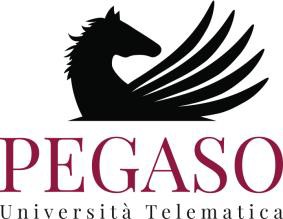 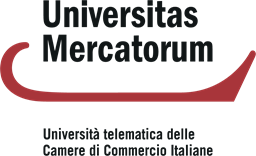 Domanda di Immatricolazione I annoScuola di Specializzazione per le Professioni Legali - A. A. 2023/2024(in Convenzione con l’Università telematica Universitas Mercatorum)Cognome:  |   |   |   |   |   |   |   |   |   |   |   |   |   |   |   |   |   |   |   |   |   |   |   |   |   |   |   |   |   |   |   |   |      Nome:  |   |   |   |   |   |   |   |   |   |   |   |   |   |   |   |   |   |   |   |   |   |   |   |   |   |   |   |   |   |   |   |   |   |          nato a   |   |   |   |   |   |   |   |   |   |   |   |   |   |   |   |   |   |   |   |prov.|    |   | il |   |   |/|   |   |/|   |   |   |   |            residente in via  |   |   |   |   |   |   |   |   |   |   |   |   |   |   |   |   |   |   |   |   |   |   |   |   |   n. |   |   |   |   |          cap |   |   |   |   |   |  città  |   |   |   |   |   |   |   |   |   |   |   |   |   |   |   |   |   |   |   |   |   |   |  prov.  |   |   |             di cittadinanza | | | | | | | | | | | | | | |C.F. |   |   |   |   |   |   |   |   |   |   |   |   |   |   |   |   |	Sesso M | | F | |  domiciliato/a in via |   |   |   |   |   |   |   |   |   |   |   |   |   |   |   |   |   |   |   |   |   | n. |   |   |   |   |    cap |   |   |   |   |   |  città |   |   |   |   |   |   |   |   |   |   |   |   |   prov.  |   |   |   telefono/cellulare         |   |   |   |   |   |   |   |   |   |   |e-mail |   |   |   |   |   |   |   |   |   |   |   |   |   |   |   |   |   |   |   |   |   |   |   |   |   |   |   |   |   |   |   |   |   |          C H I E D Edi essere di essere iscritto al I anno della Scuola di Specializzazione per le Professioni Legali – A. A. 2023/2024;ovverodi essere di essere iscritto al I anno della Scuola di Specializzazione per le Professioni Legali – A. A. 2023/2024, collocato/a in sovrannumero presso l’Università degli Studi di __________________________________________________ (allegare graduatoria comprovante la propria collocazione in sovrannumero). A tal fine la/lo scrivente dichiara sotto la propria responsabilità:di essere cittadino __________________________________________________________________________di possedere la laurea (vecchio ordinamento) _____________________________________________________la cui durata legale è di anni _____________________di essersi immatricolato nell’anno accademico _____/_____e di averla conseguita in data ________________________ anno accademico _____/_____con la votazione di ____________________________media curriculare _______________________________presso l’Università degli Studi di _________________________________________________________________ ovverodi possedere la laurea specialistica in(denominazione)____________________________________________________________________________ appartenente alla classe (codice)______________ di essersi immatricolato nell’anno accademico _____/_____e di averla conseguita in data ________________________ anno accademico _____/_____con la votazione di ____________________________media curriculare _______________________________presso l’Università degli Studi di _____________________________________ (ovvero indicare il titolo equipollente conseguito presso l’Università straniera, nonché la data del provvedimento con la quale è stata dichiarata l’equipollenza della stessa);di non essere iscritto/a a altra Scuola di Specializzazione o a corsi di specializzazione organizzati da Istituti privati abilitati ai sensi dell’art. 7, comma 96, L. 127/1997; di impegnarsi a frequentare, con assiduità, la Scuola di Specializzazione per le Professioni Legali secondo le modalità fissate dal Consiglio Direttivo;per i cittadini non italiani   di godere dei diritti civili e politici anche negli Stati di appartenenza o di provenienza;di essere in possesso, fatta eccezione della titolarità della cittadinanza italiana, di tutti gli altri requisiti previsti per i cittadini della Repubblica;di avere adeguata conoscenza della lingua italiana;solo per i cittadini extracomunitari: di essere in possesso del permesso di soggiorno (allegarne copia);per i corsisti diversamente abili  di avere un’invalidità non inferiore al 66%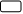 ovvero  di avere un’invalidità compresa tra il 45% e il 65%;(in caso di risposta affermativa ad una delle suddette voci, il/la corsista è tenuto/a a consegnare certificazione rilasciata ai sensi della normativa vigente, attestante la condizione di disabilità, con relativa percentuale di invalidità);di accettare quanto previsto dal Bando di concorso per l’ammissione alla Scuola di Specializzazione per le Professioni Legali – A. A. 2023/2024, indetto con decreto interministeriale n. 1508 del 15/11/2023, del Ministro dell’istruzione, dell’università e della ricerca, di concerto con il Ministro della giustizia, recepito con Decreto Rettorale n. 366 del 16/11/2023 e la relativa regolamentazione interna in materia;di impegnarsi a comunicare tempestivamente ogni eventuale cambiamento della propria residenza e recapito;di dare il proprio consenso per il trattamento e la comunicazione dei propri dati personali forniti all’Amministrazione universitaria direttamente per fini istituzionali e per l’espletamento della procedura concorsuale, ai sensi del Regolamento Europeo (UE) n. 2016/679 del Parlamento Europeo e del Consiglio del 27 aprile 2016, relativo alla protezione delle persone fisiche con riguardo al trattamento dei dati personali, nonché alla libera circolazione di tali dati e che abroga la direttiva 95/46/CE e di essere a conoscenza che gli competono i diritti previsti dalla disposizione regolamentare.Il sottoscritto dichiara di aver letto e di approvare esplicitamente approvato quanto su riportato.Luogo e data                                                     Firma                                                                                            (Firmare per esteso e in maniera chiara e leggibile)DOCUMENTAZIONE ALLEGATA (indicare i documenti allegati alla presente domanda)             [  ]   Fotocopia di un documento di riconoscimento in corso di validità[  ]   Fotocopia del codice fiscale[  ]   Copia della domanda di immatricolazione, regolarmente firmata[  ]   Copia della ricevuta di pagamento della I rata o dell’intera retta di iscrizione al I anno[  ]   Copia del permesso di soggiorno[  ]   Copia del certificato di invaliditàLuogo e data                                                     Firma                                                                                            (Firmare per esteso e in maniera chiara e leggibileCodice Referente __________________________________Convenzione ______________________________________Programma  ______________________________________Retta annuale  ____________________________________